Expanding PatternsThis lesson relates to cedar weaving and Coast Salish wool weaving.  We looked at samples of weaving and looked for patterns.  Expanding patternsRepeated patternsSymmetryGeometric ShapesThe following weaving samples are photographs taken at the Museum of Anthropology and are excellent examples of weaving.  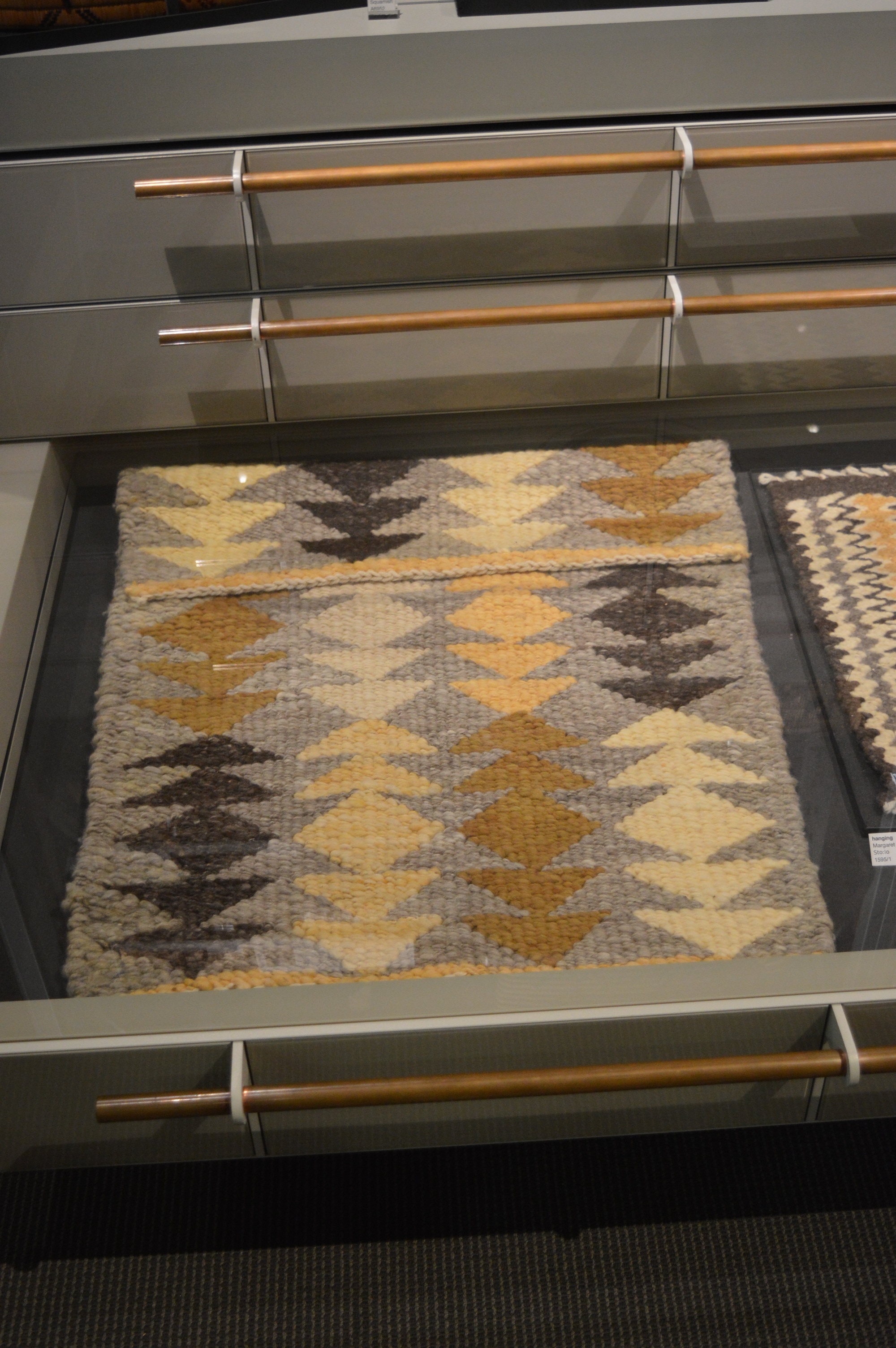 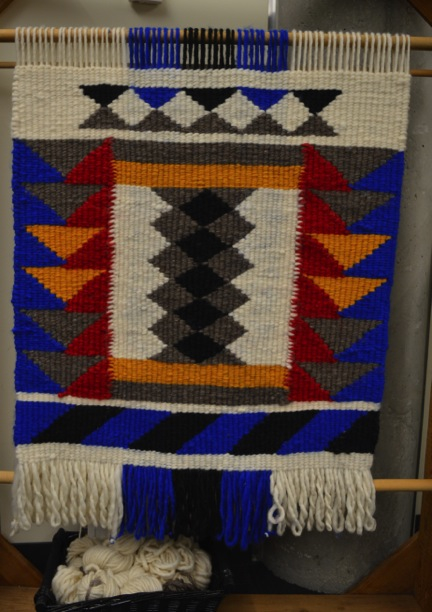 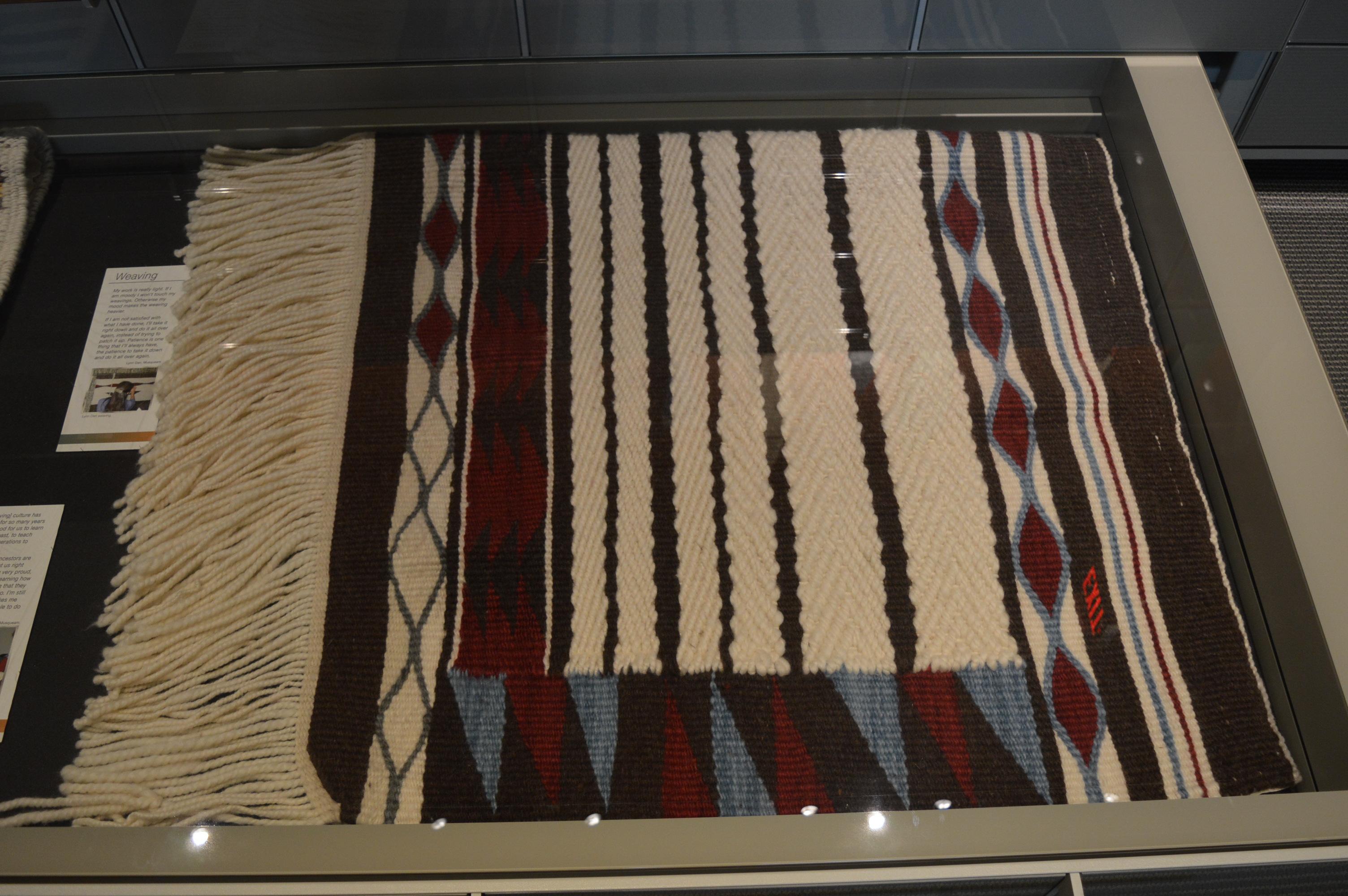 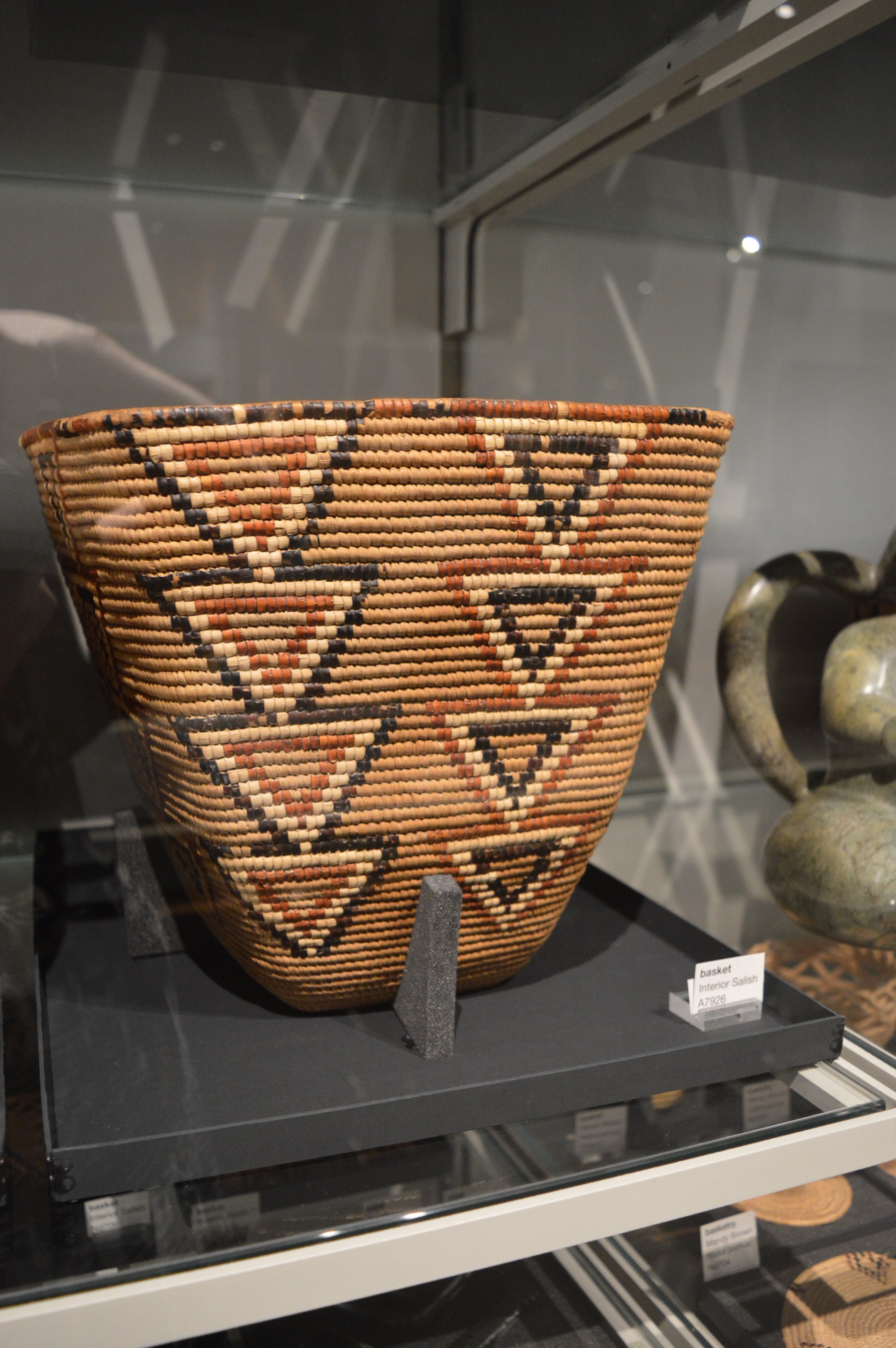 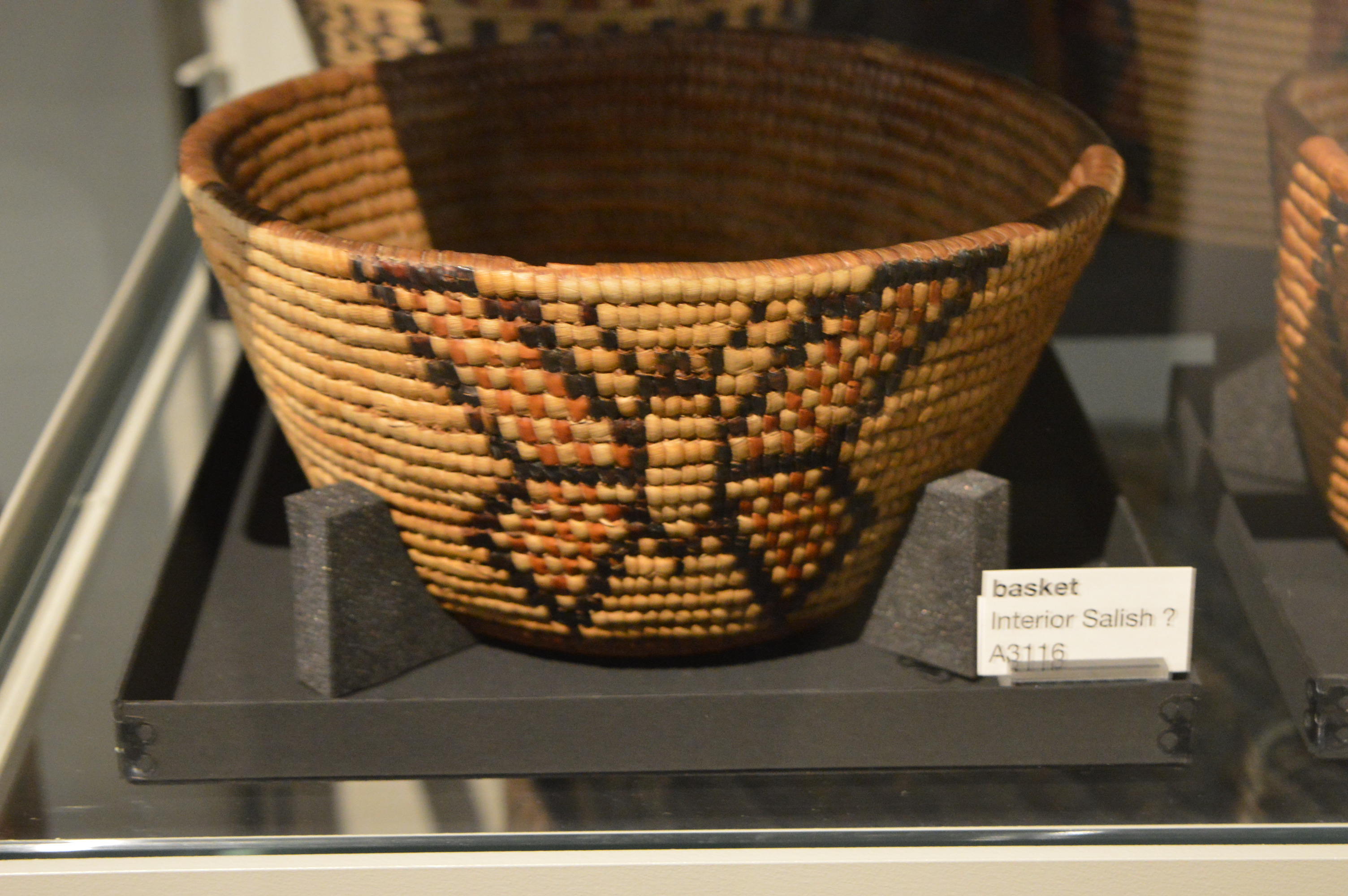 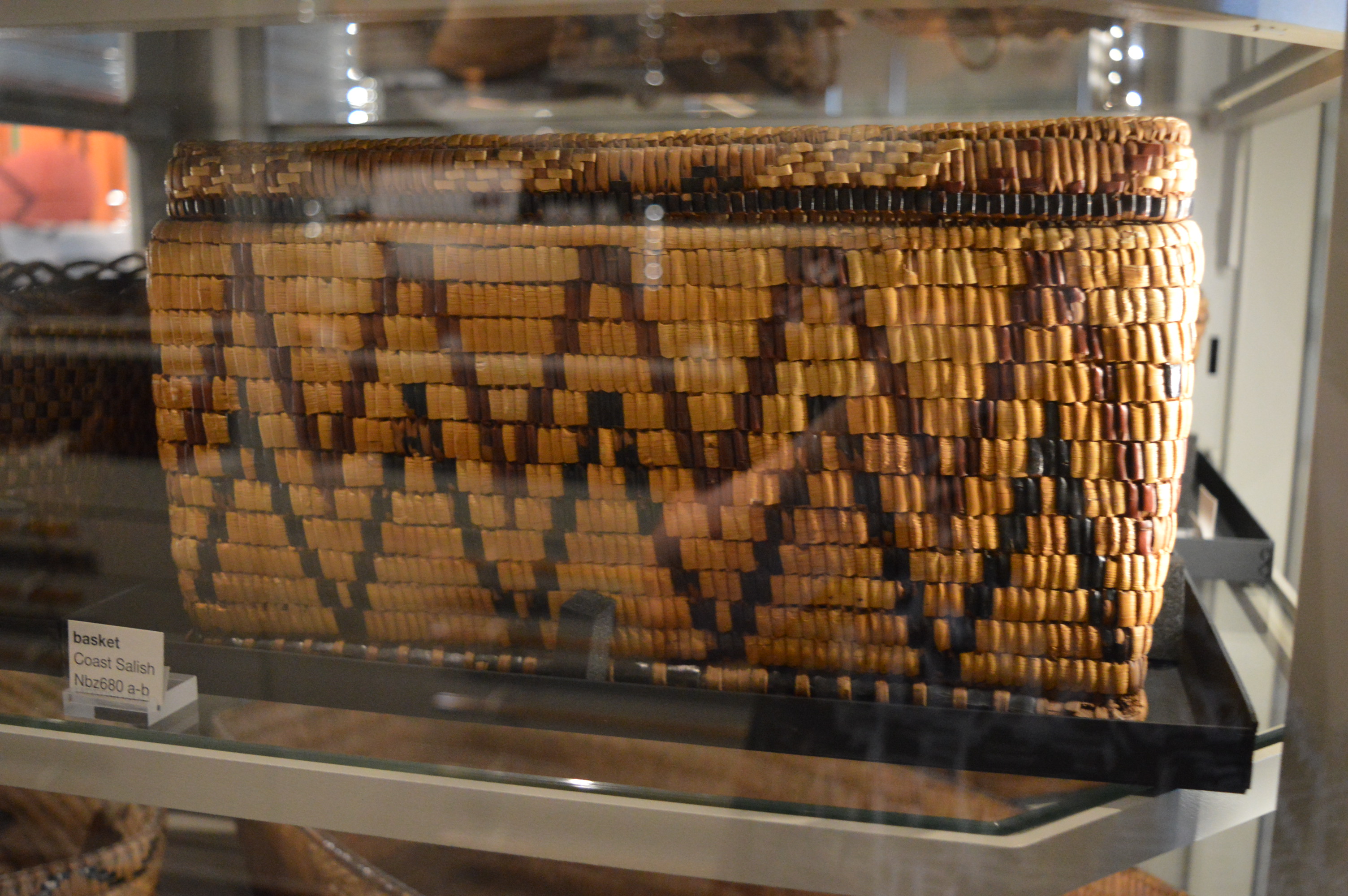 